Technika 2.06.2020 r.Temat: Znajomość przepisów ruchu drogowego – rozwiązujemy testy.W ramach ćwiczeń wykonaj ze strony brd.edu.pl  z zakładki TESTY NA KARTĘ ROWEROWĄ wykonaj dwa pierwsze testy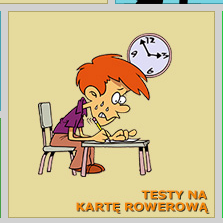 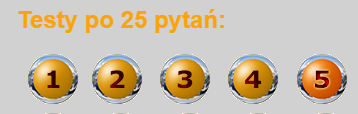 